TISKOVÁ ZPRÁVA				            22. 3. 2021Oslavte společně s Divadlem Bolka Polívky aprílový Den Zdravotních klaunů online!Každoroční aprílová oslava Dne klaunů patří již po několik let mezi pravidelné akce Divadla Bolka Polívky. V dubnu 2020 byla tato tradice poprvé kvůli nástupu pandemie covid-19 přerušena. Po roční pauze se Divadlo Bolka Polívky ke Dni klaunů vrací, i když trochu jinak. Letošní oslavy proběhnou online, jak si aktuální situace žádá, a budou věnovány Zdravotním klaunům, kterým chce tímto způsobem divadlo vzdát hold a poděkovat jim. Letošní ročník proto nese název Den Zdravotních klaunů a uskuteční se 1. dubna od 16 hodin. Happening, jímž bude provázet moderátor, herec a Zdravotní klaun Filip Teller, je pořádán ve spolupráci s organizací Zdravotní klaun a FN Brno.Diváci budou moci sledovat vysílání z improvizovaného studia, které vyroste na jevišti divadla. Přímý přenos bude na programu od 16:00 na Facebooku, YouTube a také přímo na vybraných obrazovkách Fakultní nemocnice Brno. Pořad bude komponovaný z rozhovorů, živých reportáží i scének za doprovodu kapely. „Spojíme se naživo se Zdravotními klauny v dětské nemocnici, kteří předvedou, jak vypadá jejich směna. Chceme se pokusit o vzájemné obousměrné online propojení našeho divadla s nemocnicí, tedy aby i děti, které jsou hospitalizované, mohly sledovat celý náš pořad prostřednictvím nemocniční televizní sítě,“ řekla za organizátory akce ředitelka Divadla Bolka Polívky Kateřina Komárková. Předpokládaný konec akce je v 17:30. Závěr oslav Dne Zdravotních klaunů bude patřit repríze Re:kabaretu Re:start, který odvysíláme ve 20:00 na Facebooku a YouTube DBP.Zdravotní klauni, kteří letos slaví dvacet let své existence, nosí smích a humor tam, kde je ho nejvíce potřeba: nemocným dětem a opuštěným seniorům. „Díky přísným hygienickým pravidlům a pravidelnému testování stále chodíme do většiny našich partnerských nemocnic. Z reakcí dětí, jejich rodičů i personálu vidíme, jak jim červené klaunské nosy rozsvítí těžký den. Pandemie ukázala, jak důležité smích a dobrá nálada jsou,“ říká Kateřina Slámová Kubešová. Den Zdravotních klaunů 1. 4. 2021 od 16:00 do 17:30
Moderátor: Filip TellerHosté: Zdravotní klauni (Michal Chovanec, Ondřej Klíč, Jan Šprynar, Miroslav Sýkora, Jaroslava Sýkorová), Squadra Sua (Lukáš Houdek, Robert Janč, Roman Horák),a kapela Klaun band (Michal Chovanec, Ondřej Klíč, Jan Kyncl, Jaroslava Sýkorová)Live stream bude vysílán na Facebooku Divadla Bolka Polívky, Zdravotního klauna, FN Brno, Filipa Tellera a na YouTube Divadla Bolka Polívky a Českého rozhlasu.Na květen pak připravuje Divadlo Bolka Polívky oblíbený festival Ženy ženám se spoustou zajímavých přednášek a charitativním bazarem. Celý festival vyvrcholí zábavným pořadem Terapie sdílením Ester Geislerové a Honzy Vojtka. Kdyby nebylo možné v květnu divadlo otevřít, je připravená i online varianta. V létě divadlo plánuje Letní scény v Brně na Kraví hoře, v amfiteátru v Mikulově a na nádvoří zámku ve Slavkově u Brna. A o prázdninách, pokud bude epidemická situace příznivá, by měly proběhnout také dva turnusy letního divadelního kurzu pro děti.„Stále věříme, že divadla otevřou ještě do prázdnin. Pro diváky máme připravené dvě premiéry: v koprodukci se StageArtCz komedii S láskou Mary v hlavní roli s Veronikou Žilkovou a one woman show Proslov s Annou Polívkovou. Obě protagonistky spolu s dalšími umělci netrpělivě vyčkávají znovuobnovení divadelního provozu. Pokud se kvůli epidemii nepodaří inscenace odpremiérovat do léta, uvedeme S láskou Mary na naší Letní scéně a Proslov zkraje nové sezony. Doufáme a věříme, že ta už proběhne v ´předcovidovém´ režimu,“ dodala k plánům Divadla Bolka Polívky jeho ředitelka Kateřina Komárková.Již od minulého jara uveřejňuje brněnská scéna také sérii podcastů: Příští zastávka: Divadlo Bolka Polívky a MALÉhRY KE KAFI. K poslechu jsou na Spotify, Apple Podcasts, Google Podcasts, Youradio Talk nebo na YouTube kanálu divadla. První z podcastů je vždy věnován zajímavým hostům, kteří jsou spjati s působením na jevišti Divadla Bolka Polívky.  Druhým pořadem provázejí sympatické herečky Barbora Seidlová, Nikola Zbytovská a Daniela Zbytovská ze souboru MALÉhRY.O divadleDivadlo Bolka Polívky se usídlilo v budově na Jakubském náměstí v Brně v roce 1993 a 17. září téhož roku zde autorským představením Bolka Polívky Trosečník zahájilo svoji činnost a svou první sezónu. Za dvacet osm let existence se zde vystřídala řada projektů principála Bolka Polívky.V rámci současného repertoáru lze vybírat jak z autorských her principála Bolka Polívky (Šašek a syn, DNA, Klíště), vlastní produkce (Srnky, Letem sokolím, Horská dráha, Pozemšťan, Rebelky) tak z představení vytvořených ve spolupráci s jinými divadly (Mínus dva, The Naked Truth). Divadlo také spolupořádá legendární Manéž Bolka Polívky. Diváci zde mohou zhlédnout širokou nabídku her hostujících českých a zahraničních souborů (Dejvické Divadlo, Činoherní Klub, Štúdio L+S, Divadlo Studio DVA, Divadlo Járy Cimrmana, Divadlo Kalich, Divadlo Palace, Divadlo Komediograf a další) a na prknech vidět známé herecké osobnosti.Vedle divadelních představení jsou pravidelným doplňkem programové skladby Re-kabarety – komponované večery plné dobrého humoru a také koncertní vystoupení předních českých a slovenských hudebníků a kapel nejrůznějších žánrů. Celosezónní aktivitou jsou také výstavy (cca 10–12 za sezonu) významných malířů, grafiků a fotografů, pořádané ve foyer divadla. Divadlo se ve spolupráci se svými partnery věnuje také charitativní činnosti. Zisk z těchto představení rozděluje organizacím, které se věnují pomoci a podpoře tělesně postiženým, rozvoji a výchově dětí či pomoci starým lidem.O Zdravotním klaunoviZdravotní klaun, o. p. s., je dobročinná organizace s národní a mezinárodní působností, která již od roku 2001 přináší humor a radost hospitalizovaným dětem, geriatrickým pacientům a dalším potřebným v oblasti zdravotnictví. Přispívá tím ke zlepšení jejich psychického i celkového zdravotního stavu, a to prostřednictvím návštěv speciálně vyškolených Zdravotních klaunů. Ti pravidelně navštěvují 63 nemocnic, 8 domovů pro seniory a 2 hospice. Zdravotní klaun je partnerem Red Noses International a členem European Federation of Hospital Clown Organizations. KontaktyDivadlo Bolka Polívky, Jakubské náměstí 5, Brno
Michal Adamík, adamik@bolek.cz, + 420 775 505 521
Web: www.divadlobolkapolivky.cz / FB: www.facebook.com/divadlobolkapolivky
IG: www.instagram.com/divadlo_bolka_polivky
YT: www.youtube.com/divadlobolkapolivkyZdravotní klaun
Alena Červenková, alena.cervenkova@zdravotniklaun.cz, + 420 602 250 155
Web: www.zdravotniklaun.cz / FB: www.facebook/zdravotniklaun
IG: www.instagram.com/zdravotniklaun  YT: www.youtube.com/ZdravotniklaunvideoFakultní nemocnice Brno 
Mgr. Václav Janištin, janistin.vaclav@fnbrno.cz , +420 604 345 374 
Web: www.fnbrno.cz / FB: www.facebook.com/FNBrno /
IG: www.instagram.com/fakultninemocnicebrno/Mediální servis: Vladana Brouková, vladana@2media.cz, + 420 605 901 336 / 2media.cz s.r.oZa podporu a partnerství děkujeme společnosti SPP, dodavateli zemního plynu a elektřiny, která se stala partnerem Divadla Bolka Polívky v sezoně 2020/2021.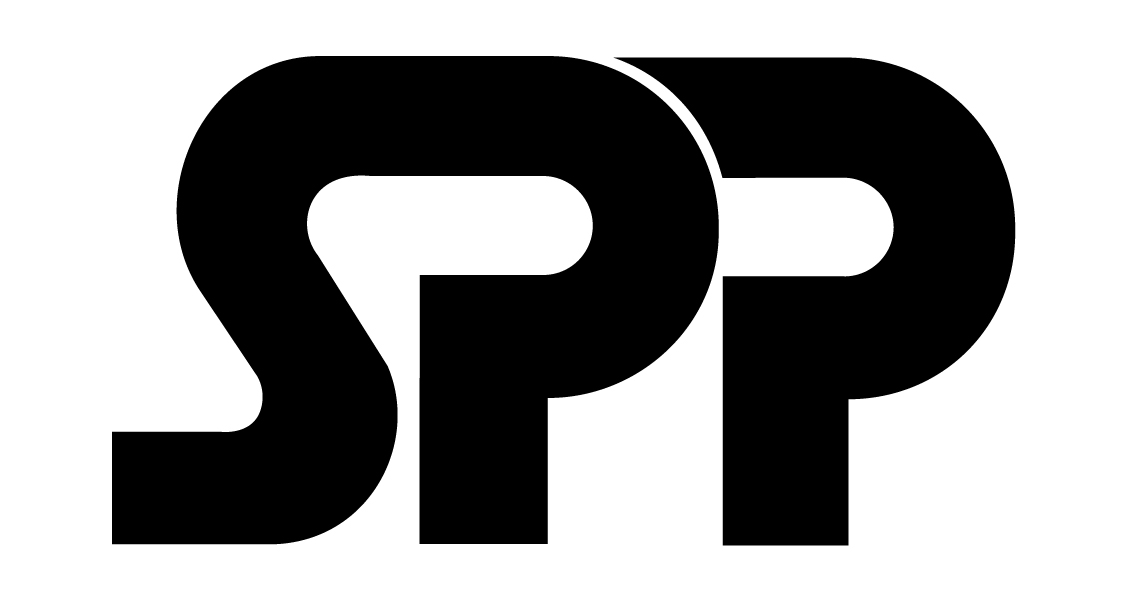 